7 de junio  de 2020COMUNICADO PARA LOS ESTUDIANTES Y SUS FAMILIAS DE LOS GRADOS SEXTO, SÉPTIMO Y OCTAVOSeñores padres de familia y acudientes y estudiantes.Cordial saludoEsperamos que todo esté saliendo de la mejor manera en sus hogares.En cuanto a las actividades programadas en la “Guía número tres de áreas integradas” les pedimos considerar los siguientes asuntos:Los estudiantes que no se puedan comunicar con los docentes o que no tengan la posibilidad de enviar sus trabajos, pueden adelantar el desarrollo de guías, de talleres o asuntos de las asignaturas, en sus respectivos cuadernos  y los avances los deben presentar en el colegio entre las 8:00 a.m. y las 5:00 p.m. (estudiantes que prestan su  Servicio Social los estarán recibiendo)Las guías están en la página institucional y en NOTICIAS del LMS, también las pueden reclamar, en físico, en el colegio, entre las 8:00 a.m. y las 5:00 p.m. (estudiantes que prestan su  Servicio Social los estarán entregando)Independiente de la extensión de las guías y trabajos, los estudiantes irán avanzando, en su desarrollo, según sus posibilidades. Quienes se puedan comunicar con los docentes recibirán asesoría; los estudiantes que no se contacten con los maestros tendrán las explicaciones cuando regresemos a las clases presenciales.Los estudiantes deberán avanzar en el trabajo de cada asignatura, según las fechas definidas (una asignatura por día). Por ejemplo: Para el lunes 8 de junio deben tener avances en matemáticas, para el 9 de junio, avanzar en castellano, para el 10, en ciencias naturales y así sucesivamente. Cuando terminen el primer avance con todas las áreas, reiniciamos en el mismo orden, (horario cíclico, con una materia por día); estar pendiente del CALENDARIO y de NOTICIAS que aparece en la página institucional “JORNADA TARDE Y NOCHE”.  La primera sesión de trabajo, con la guía número tres de áreas integradas, se realizará según la siguiente distribución:Para el envío de trabajos y contacto con los docentes:Héctor Emilio Olarte GonzálezCoordinador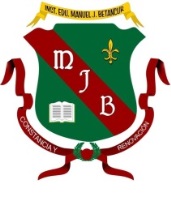 INSTITUCIÓN EDUCATIVA MANUEL J. BETANCURINSTITUCIÓN  DE CARÁCTER OFICIAL APROBADA MEDIANTE RESOLUCIÓNNº 16353 DEL 27 DE NOVIEMBRE DE 2002 EMANADA POR LA SECRETARIA DE EDUCACION DEPARTAMENTAL DE ANTIOQUIARESOLUCIÓN 000325 DEL 22 DE ENERO DE 2016 AUTORIZA EL NIVEL MEDIA TECNICARESOLUCIÓN N 201850050021 DEL 16 DE JULIO DE 2018 AUTORIZA LA JORNADA UNICA8 de junio9 de junio10 de junio11 de junio12 de junio16 de junio17 de junio18 de junio19 de junioMatemáticasEspañolBiologíaArtísticaEd. FísicaTecnologíaÉtica y ReligiónSocialesInglésDOCENTECORREOORTIZ ACEVEDO ROCIOroaortizespeletia@yahoo.comBEDOYA GIRALDO JUAN CARLOSartisticamjb@gmail.comZAPATA VASQUEZ LUZ MARINAlmzv1122@gmail.comBORJA ORTIZ WEIMAR DE JESÚS weiglo12@hotmail.comGARCÍA ARRUBLA JHON FREDYfredy870520@hotmail.comSERNA PEÑA ALESANDRE Aulavirtual.edu.fisica@gmail.comVALENCIA MEDINA GLORIA INÉSvalesociales@gmail.comBARRIENTOS BEDOYA ELKIN ANTONIOelababe1959@gmail.comYEPES FRANCO HUGO ARMANDO matematicasseptimoyoctavomjb@gmail.comARANGO ECHEVERRI YAMID DE JESÚSyamidjade@yahoo.esVELÁSQUEZ CANO NATALIAtalleressexto@gmail.com MARIN SÁNCHEZ MARIA ELENA breynermio@gmail.comBLANDÓN VARGAS JUAN CARLOS plataformamanueljbetancur@gmail.comRENGIFO ZAPATA GLORIA PATRICIA